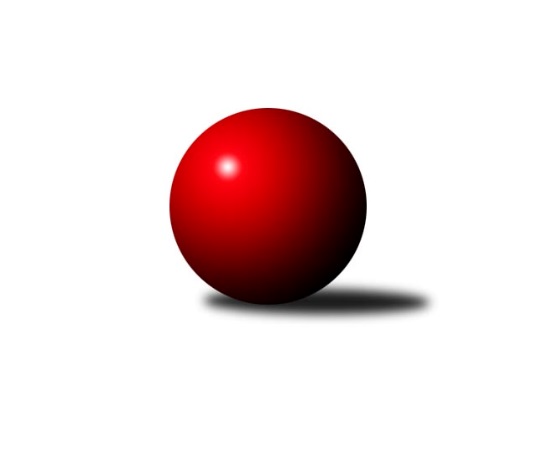 Č.2Ročník 2018/2019	11.5.2024 3. KLM A 2018/2019Statistika 2. kolaTabulka družstev:		družstvo	záp	výh	rem	proh	skore	sety	průměr	body	plné	dorážka	chyby	1.	SKK Podbořany	2	2	0	0	11.0 : 5.0 	(26.0 : 22.0)	3311	4	2239	1073	33.5	2.	SKK Rokycany ˝B˝	2	2	0	0	11.0 : 5.0 	(25.0 : 23.0)	3244	4	2225	1019	32.5	3.	Kuželky Aš	2	2	0	0	10.0 : 6.0 	(26.0 : 22.0)	3259	4	2149	1111	26.5	4.	TJ Teplice Letná	2	1	0	1	9.5 : 6.5 	(26.5 : 21.5)	3194	2	2133	1061	29.5	5.	TJ Lokomotiva Ústí n. L.	2	1	0	1	9.0 : 7.0 	(28.5 : 19.5)	3292	2	2202	1091	21.5	6.	TJ Elektrárny Kadaň	2	1	0	1	9.0 : 7.0 	(24.5 : 23.5)	3219	2	2180	1039	26.5	7.	TJ Kovohutě Příbram	2	1	0	1	8.0 : 8.0 	(22.0 : 26.0)	3183	2	2120	1064	24.5	8.	Kuželky Jiskra Hazlov	2	1	0	1	7.5 : 8.5 	(26.5 : 21.5)	3211	2	2143	1068	28.5	9.	KK Hvězda Trnovany B	2	1	0	1	7.0 : 9.0 	(21.5 : 26.5)	3229	2	2154	1075	23.5	10.	TJ Blatná	2	0	0	2	5.0 : 11.0 	(26.0 : 22.0)	3168	0	2095	1074	34.5	11.	CB Dobřany B	2	0	0	2	5.0 : 11.0 	(18.0 : 30.0)	3163	0	2182	981	35	12.	SK Škoda VS Plzeň	2	0	0	2	4.0 : 12.0 	(17.5 : 30.5)	3180	0	2146	1034	33.5Tabulka doma:		družstvo	záp	výh	rem	proh	skore	sety	průměr	body	maximum	minimum	1.	Kuželky Jiskra Hazlov	1	1	0	0	6.0 : 2.0 	(18.0 : 6.0)	3329	2	3329	3329	2.	TJ Lokomotiva Ústí n. L.	1	1	0	0	6.0 : 2.0 	(17.0 : 7.0)	3360	2	3360	3360	3.	TJ Kovohutě Příbram	1	1	0	0	6.0 : 2.0 	(15.0 : 9.0)	3161	2	3161	3161	4.	SKK Podbořany	1	1	0	0	6.0 : 2.0 	(11.0 : 13.0)	3222	2	3222	3222	5.	SKK Rokycany ˝B˝	1	1	0	0	5.0 : 3.0 	(12.5 : 11.5)	3229	2	3229	3229	6.	TJ Teplice Letná	2	1	0	1	9.5 : 6.5 	(26.5 : 21.5)	3194	2	3199	3189	7.	Kuželky Aš	0	0	0	0	0.0 : 0.0 	(0.0 : 0.0)	0	0	0	0	8.	TJ Blatná	1	0	0	1	3.0 : 5.0 	(13.0 : 11.0)	3168	0	3168	3168	9.	TJ Elektrárny Kadaň	1	0	0	1	3.0 : 5.0 	(11.0 : 13.0)	3210	0	3210	3210	10.	CB Dobřany B	1	0	0	1	3.0 : 5.0 	(9.0 : 15.0)	3305	0	3305	3305	11.	SK Škoda VS Plzeň	1	0	0	1	2.0 : 6.0 	(11.5 : 12.5)	3227	0	3227	3227	12.	KK Hvězda Trnovany B	1	0	0	1	2.0 : 6.0 	(10.5 : 13.5)	3216	0	3216	3216Tabulka venku:		družstvo	záp	výh	rem	proh	skore	sety	průměr	body	maximum	minimum	1.	Kuželky Aš	2	2	0	0	10.0 : 6.0 	(26.0 : 22.0)	3259	4	3287	3231	2.	TJ Elektrárny Kadaň	1	1	0	0	6.0 : 2.0 	(13.5 : 10.5)	3227	2	3227	3227	3.	SKK Rokycany ˝B˝	1	1	0	0	6.0 : 2.0 	(12.5 : 11.5)	3259	2	3259	3259	4.	SKK Podbořany	1	1	0	0	5.0 : 3.0 	(15.0 : 9.0)	3400	2	3400	3400	5.	KK Hvězda Trnovany B	1	1	0	0	5.0 : 3.0 	(11.0 : 13.0)	3241	2	3241	3241	6.	TJ Teplice Letná	0	0	0	0	0.0 : 0.0 	(0.0 : 0.0)	0	0	0	0	7.	TJ Lokomotiva Ústí n. L.	1	0	0	1	3.0 : 5.0 	(11.5 : 12.5)	3224	0	3224	3224	8.	TJ Blatná	1	0	0	1	2.0 : 6.0 	(13.0 : 11.0)	3168	0	3168	3168	9.	CB Dobřany B	1	0	0	1	2.0 : 6.0 	(9.0 : 15.0)	3021	0	3021	3021	10.	TJ Kovohutě Příbram	1	0	0	1	2.0 : 6.0 	(7.0 : 17.0)	3205	0	3205	3205	11.	SK Škoda VS Plzeň	1	0	0	1	2.0 : 6.0 	(6.0 : 18.0)	3133	0	3133	3133	12.	Kuželky Jiskra Hazlov	1	0	0	1	1.5 : 6.5 	(8.5 : 15.5)	3092	0	3092	3092Tabulka podzimní části:		družstvo	záp	výh	rem	proh	skore	sety	průměr	body	doma	venku	1.	SKK Podbořany	2	2	0	0	11.0 : 5.0 	(26.0 : 22.0)	3311	4 	1 	0 	0 	1 	0 	0	2.	SKK Rokycany ˝B˝	2	2	0	0	11.0 : 5.0 	(25.0 : 23.0)	3244	4 	1 	0 	0 	1 	0 	0	3.	Kuželky Aš	2	2	0	0	10.0 : 6.0 	(26.0 : 22.0)	3259	4 	0 	0 	0 	2 	0 	0	4.	TJ Teplice Letná	2	1	0	1	9.5 : 6.5 	(26.5 : 21.5)	3194	2 	1 	0 	1 	0 	0 	0	5.	TJ Lokomotiva Ústí n. L.	2	1	0	1	9.0 : 7.0 	(28.5 : 19.5)	3292	2 	1 	0 	0 	0 	0 	1	6.	TJ Elektrárny Kadaň	2	1	0	1	9.0 : 7.0 	(24.5 : 23.5)	3219	2 	0 	0 	1 	1 	0 	0	7.	TJ Kovohutě Příbram	2	1	0	1	8.0 : 8.0 	(22.0 : 26.0)	3183	2 	1 	0 	0 	0 	0 	1	8.	Kuželky Jiskra Hazlov	2	1	0	1	7.5 : 8.5 	(26.5 : 21.5)	3211	2 	1 	0 	0 	0 	0 	1	9.	KK Hvězda Trnovany B	2	1	0	1	7.0 : 9.0 	(21.5 : 26.5)	3229	2 	0 	0 	1 	1 	0 	0	10.	TJ Blatná	2	0	0	2	5.0 : 11.0 	(26.0 : 22.0)	3168	0 	0 	0 	1 	0 	0 	1	11.	CB Dobřany B	2	0	0	2	5.0 : 11.0 	(18.0 : 30.0)	3163	0 	0 	0 	1 	0 	0 	1	12.	SK Škoda VS Plzeň	2	0	0	2	4.0 : 12.0 	(17.5 : 30.5)	3180	0 	0 	0 	1 	0 	0 	1Tabulka jarní části:		družstvo	záp	výh	rem	proh	skore	sety	průměr	body	doma	venku	1.	KK Hvězda Trnovany B	0	0	0	0	0.0 : 0.0 	(0.0 : 0.0)	0	0 	0 	0 	0 	0 	0 	0 	2.	TJ Elektrárny Kadaň	0	0	0	0	0.0 : 0.0 	(0.0 : 0.0)	0	0 	0 	0 	0 	0 	0 	0 	3.	TJ Teplice Letná	0	0	0	0	0.0 : 0.0 	(0.0 : 0.0)	0	0 	0 	0 	0 	0 	0 	0 	4.	TJ Lokomotiva Ústí n. L.	0	0	0	0	0.0 : 0.0 	(0.0 : 0.0)	0	0 	0 	0 	0 	0 	0 	0 	5.	Kuželky Jiskra Hazlov	0	0	0	0	0.0 : 0.0 	(0.0 : 0.0)	0	0 	0 	0 	0 	0 	0 	0 	6.	TJ Blatná	0	0	0	0	0.0 : 0.0 	(0.0 : 0.0)	0	0 	0 	0 	0 	0 	0 	0 	7.	CB Dobřany B	0	0	0	0	0.0 : 0.0 	(0.0 : 0.0)	0	0 	0 	0 	0 	0 	0 	0 	8.	SK Škoda VS Plzeň	0	0	0	0	0.0 : 0.0 	(0.0 : 0.0)	0	0 	0 	0 	0 	0 	0 	0 	9.	Kuželky Aš	0	0	0	0	0.0 : 0.0 	(0.0 : 0.0)	0	0 	0 	0 	0 	0 	0 	0 	10.	SKK Podbořany	0	0	0	0	0.0 : 0.0 	(0.0 : 0.0)	0	0 	0 	0 	0 	0 	0 	0 	11.	TJ Kovohutě Příbram	0	0	0	0	0.0 : 0.0 	(0.0 : 0.0)	0	0 	0 	0 	0 	0 	0 	0 	12.	SKK Rokycany ˝B˝	0	0	0	0	0.0 : 0.0 	(0.0 : 0.0)	0	0 	0 	0 	0 	0 	0 	0 Zisk bodů pro družstvo:		jméno hráče	družstvo	body	zápasy	v %	dílčí body	sety	v %	1.	Karel Bučko 	TJ Elektrárny Kadaň 	2	/	2	(100%)	7	/	8	(88%)	2.	Jaroslav Roj 	TJ Kovohutě Příbram  	2	/	2	(100%)	7	/	8	(88%)	3.	Martin Prokůpek 	SKK Rokycany ˝B˝ 	2	/	2	(100%)	7	/	8	(88%)	4.	Jiří Zemánek 	KK Hvězda Trnovany B 	2	/	2	(100%)	7	/	8	(88%)	5.	Roman Pivoňka 	CB Dobřany B 	2	/	2	(100%)	7	/	8	(88%)	6.	Martin Vrbata 	Kuželky Aš 	2	/	2	(100%)	7	/	8	(88%)	7.	Jan Hybš 	TJ Teplice Letná 	2	/	2	(100%)	7	/	8	(88%)	8.	Rudolf Hofmann 	SKK Podbořany  	2	/	2	(100%)	6.5	/	8	(81%)	9.	Miroslav Wedlich 	TJ Lokomotiva Ústí n. L. 	2	/	2	(100%)	6.5	/	8	(81%)	10.	Miroslav Repčík 	Kuželky Jiskra Hazlov  	2	/	2	(100%)	6	/	8	(75%)	11.	Jaroslav Wagner 	SKK Podbořany  	2	/	2	(100%)	6	/	8	(75%)	12.	Vladimír Šána 	SKK Podbořany  	2	/	2	(100%)	6	/	8	(75%)	13.	Jan Hák 	TJ Elektrárny Kadaň 	2	/	2	(100%)	6	/	8	(75%)	14.	Milan Grejtovský 	TJ Lokomotiva Ústí n. L. 	2	/	2	(100%)	5	/	8	(63%)	15.	Petr Fara 	SKK Rokycany ˝B˝ 	2	/	2	(100%)	5	/	8	(63%)	16.	Alexandr Trpišovský 	TJ Teplice Letná 	2	/	2	(100%)	5	/	8	(63%)	17.	Petr Jedlička 	Kuželky Aš 	2	/	2	(100%)	5	/	8	(63%)	18.	Jan Filip 	TJ Teplice Letná 	2	/	2	(100%)	4.5	/	8	(56%)	19.	Pavel Říhánek 	SK Škoda VS Plzeň  	2	/	2	(100%)	4.5	/	8	(56%)	20.	Vratislav Kubita 	KK Hvězda Trnovany B 	2	/	2	(100%)	4	/	8	(50%)	21.	Jakub Dařílek 	TJ Lokomotiva Ústí n. L. 	1	/	1	(100%)	4	/	4	(100%)	22.	David Hošek 	TJ Kovohutě Příbram  	1	/	1	(100%)	3	/	4	(75%)	23.	Evžen Cígl 	TJ Blatná 	1	/	1	(100%)	3	/	4	(75%)	24.	Jiří Šípek 	TJ Lokomotiva Ústí n. L. 	1	/	1	(100%)	3	/	4	(75%)	25.	Petr Dvořák 	TJ Elektrárny Kadaň 	1	/	1	(100%)	3	/	4	(75%)	26.	Jan Holšan 	SKK Rokycany ˝B˝ 	1	/	1	(100%)	2	/	4	(50%)	27.	Karel Koubek 	TJ Blatná 	1	/	1	(100%)	2	/	4	(50%)	28.	Ota Maršát st.	Kuželky Aš 	1	/	2	(50%)	6	/	8	(75%)	29.	Martin Zahálka st.	TJ Lokomotiva Ústí n. L. 	1	/	2	(50%)	6	/	8	(75%)	30.	Jiří Vokurka 	TJ Blatná 	1	/	2	(50%)	5.5	/	8	(69%)	31.	Stanislav Novák 	Kuželky Jiskra Hazlov  	1	/	2	(50%)	5	/	8	(63%)	32.	Ladislav Moulis 	SKK Rokycany ˝B˝ 	1	/	2	(50%)	5	/	8	(63%)	33.	Pavel Repčík 	Kuželky Jiskra Hazlov  	1	/	2	(50%)	4.5	/	8	(56%)	34.	Stanislav Kníže 	TJ Blatná 	1	/	2	(50%)	4.5	/	8	(56%)	35.	Oldřich Hendl 	TJ Kovohutě Příbram  	1	/	2	(50%)	4	/	8	(50%)	36.	David Repčík 	Kuželky Jiskra Hazlov  	1	/	2	(50%)	4	/	8	(50%)	37.	Milan Findejs 	SK Škoda VS Plzeň  	1	/	2	(50%)	4	/	8	(50%)	38.	Jaroslav Lefner 	TJ Elektrárny Kadaň 	1	/	2	(50%)	4	/	8	(50%)	39.	David Bouša 	TJ Teplice Letná 	1	/	2	(50%)	4	/	8	(50%)	40.	Jakub Solfronk 	SK Škoda VS Plzeň  	1	/	2	(50%)	4	/	8	(50%)	41.	Libor Bureš 	SKK Rokycany ˝B˝ 	1	/	2	(50%)	4	/	8	(50%)	42.	Dan Lexa 	TJ Blatná 	1	/	2	(50%)	4	/	8	(50%)	43.	Dominik Novotný 	CB Dobřany B 	1	/	2	(50%)	4	/	8	(50%)	44.	Martin Čistý 	TJ Kovohutě Příbram  	1	/	2	(50%)	3	/	8	(38%)	45.	Pavel Stupka 	SKK Podbořany  	1	/	2	(50%)	3	/	8	(38%)	46.	Roman Lipchavský 	CB Dobřany B 	1	/	2	(50%)	3	/	8	(38%)	47.	Jan Koubský 	CB Dobřany B 	1	/	2	(50%)	3	/	8	(38%)	48.	Petr Kubita 	KK Hvězda Trnovany B 	1	/	2	(50%)	3	/	8	(38%)	49.	Luboš Řezáč 	TJ Kovohutě Příbram  	1	/	2	(50%)	3	/	8	(38%)	50.	Michal Hrdina 	TJ Elektrárny Kadaň 	1	/	2	(50%)	2.5	/	8	(31%)	51.	Jaroslav Bulant 	Kuželky Aš 	1	/	2	(50%)	2	/	8	(25%)	52.	Ondřej Bína 	Kuželky Jiskra Hazlov  	0.5	/	2	(25%)	4	/	8	(50%)	53.	Lukáš Hanzlík 	TJ Teplice Letná 	0.5	/	2	(25%)	2	/	8	(25%)	54.	Václav Šváb 	SKK Podbořany  	0	/	1	(0%)	2	/	4	(50%)	55.	Miroslav Náhlovský 	KK Hvězda Trnovany B 	0	/	1	(0%)	2	/	4	(50%)	56.	Petr Svoboda 	SK Škoda VS Plzeň  	0	/	1	(0%)	2	/	4	(50%)	57.	Jiří Vaňata 	TJ Blatná 	0	/	1	(0%)	2	/	4	(50%)	58.	Lukáš Pavel 	TJ Blatná 	0	/	1	(0%)	2	/	4	(50%)	59.	Martin Maršálek 	SKK Rokycany ˝B˝ 	0	/	1	(0%)	1.5	/	4	(38%)	60.	Martin Bergerhof 	KK Hvězda Trnovany B 	0	/	1	(0%)	1.5	/	4	(38%)	61.	Radek Kandl 	KK Hvězda Trnovany B 	0	/	1	(0%)	1	/	4	(25%)	62.	Ladislav Filek 	SK Škoda VS Plzeň  	0	/	1	(0%)	1	/	4	(25%)	63.	Daniel Lukáš 	TJ Elektrárny Kadaň 	0	/	1	(0%)	1	/	4	(25%)	64.	Martin Vít 	SK Škoda VS Plzeň  	0	/	1	(0%)	1	/	4	(25%)	65.	Martin Dolejší 	KK Hvězda Trnovany B 	0	/	1	(0%)	1	/	4	(25%)	66.	Jiří Kartus 	SKK Podbořany  	0	/	1	(0%)	0.5	/	4	(13%)	67.	Tomáš Číž 	TJ Kovohutě Příbram  	0	/	1	(0%)	0	/	4	(0%)	68.	Ladislav Filek 	SK Škoda VS Plzeň  	0	/	1	(0%)	0	/	4	(0%)	69.	Jindřich Formánek 	TJ Teplice Letná 	0	/	2	(0%)	4	/	8	(50%)	70.	Martin Hurta 	Kuželky Aš 	0	/	2	(0%)	4	/	8	(50%)	71.	Matěj Novák 	Kuželky Jiskra Hazlov  	0	/	2	(0%)	3	/	8	(38%)	72.	Vítek Kobliha 	TJ Blatná 	0	/	2	(0%)	3	/	8	(38%)	73.	Tomáš Štraicher 	TJ Lokomotiva Ústí n. L. 	0	/	2	(0%)	2	/	8	(25%)	74.	Bohumil Navrátil 	KK Hvězda Trnovany B 	0	/	2	(0%)	2	/	8	(25%)	75.	Vladislav Krusman 	SKK Podbořany  	0	/	2	(0%)	2	/	8	(25%)	76.	Eugen Škurla 	TJ Lokomotiva Ústí n. L. 	0	/	2	(0%)	2	/	8	(25%)	77.	Václav Pilař 	Kuželky Aš 	0	/	2	(0%)	2	/	8	(25%)	78.	Josef Hůda 	TJ Kovohutě Příbram  	0	/	2	(0%)	2	/	8	(25%)	79.	Marcel Lukáš 	TJ Elektrárny Kadaň 	0	/	2	(0%)	1	/	8	(13%)	80.	Milan Vicher 	SK Škoda VS Plzeň  	0	/	2	(0%)	1	/	8	(13%)	81.	Milan Vrabec 	CB Dobřany B 	0	/	2	(0%)	1	/	8	(13%)	82.	Václav Webr 	SKK Rokycany ˝B˝ 	0	/	2	(0%)	0.5	/	8	(6%)	83.	Karel Sviták 	CB Dobřany B 	0	/	2	(0%)	0	/	8	(0%)Průměry na kuželnách:		kuželna	průměr	plné	dorážka	chyby	výkon na hráče	1.	CB Dobřany, 1-4	3352	2264	1088	28.0	(558.8)	2.	TJ Lokomotiva Ústí nad Labem, 1-4	3282	2201	1081	23.0	(547.1)	3.	SK Škoda VS Plzeň, 1-4	3243	2190	1052	34.0	(540.5)	4.	Hazlov, 1-4	3231	2180	1051	29.5	(538.5)	5.	SKK Rokycany, 1-4	3226	2195	1031	28.5	(537.8)	6.	Duchcov, 1-4	3221	2145	1076	22.5	(536.9)	7.	Podbořany, 1-4	3220	2185	1035	29.5	(536.8)	8.	TJ Blatná, 1-4	3204	2150	1054	26.0	(534.1)	9.	Podbořany, 1-2	3195	2134	1061	38.0	(532.5)	10.	TJ Teplice Letná, 1-4	3191	2112	1079	29.3	(532.0)	11.	TJ Fezko Strakonice, 1-4	3091	2093	997	32.0	(515.2)Nejlepší výkony na kuželnách:CB Dobřany, 1-4SKK Podbořany 	3400	1. kolo	Rudolf Hofmann 	SKK Podbořany 	615	1. koloCB Dobřany B	3305	1. kolo	Vladimír Šána 	SKK Podbořany 	600	1. kolo		. kolo	Jaroslav Wagner 	SKK Podbořany 	599	1. kolo		. kolo	Dominik Novotný 	CB Dobřany B	571	1. kolo		. kolo	Roman Pivoňka 	CB Dobřany B	571	1. kolo		. kolo	Roman Lipchavský 	CB Dobřany B	563	1. kolo		. kolo	Václav Šváb 	SKK Podbořany 	552	1. kolo		. kolo	Milan Vrabec 	CB Dobřany B	546	1. kolo		. kolo	Karel Sviták 	CB Dobřany B	531	1. kolo		. kolo	Vladislav Krusman 	SKK Podbořany 	527	1. koloTJ Lokomotiva Ústí nad Labem, 1-4TJ Lokomotiva Ústí n. L.	3360	1. kolo	Miroslav Wedlich 	TJ Lokomotiva Ústí n. L.	586	1. koloTJ Kovohutě Příbram 	3205	1. kolo	Jakub Dařílek 	TJ Lokomotiva Ústí n. L.	582	1. kolo		. kolo	Martin Zahálka st.	TJ Lokomotiva Ústí n. L.	565	1. kolo		. kolo	Jaroslav Roj 	TJ Kovohutě Příbram 	560	1. kolo		. kolo	Milan Grejtovský 	TJ Lokomotiva Ústí n. L.	558	1. kolo		. kolo	Martin Čistý 	TJ Kovohutě Příbram 	543	1. kolo		. kolo	Eugen Škurla 	TJ Lokomotiva Ústí n. L.	541	1. kolo		. kolo	Oldřich Hendl 	TJ Kovohutě Příbram 	538	1. kolo		. kolo	Luboš Řezáč 	TJ Kovohutě Příbram 	532	1. kolo		. kolo	Tomáš Štraicher 	TJ Lokomotiva Ústí n. L.	528	1. koloSK Škoda VS Plzeň, 1-4SKK Rokycany ˝B˝	3259	1. kolo	Petr Fara 	SKK Rokycany ˝B˝	577	1. koloSK Škoda VS Plzeň 	3227	1. kolo	Petr Svoboda 	SK Škoda VS Plzeň 	572	1. kolo		. kolo	Martin Prokůpek 	SKK Rokycany ˝B˝	562	1. kolo		. kolo	Libor Bureš 	SKK Rokycany ˝B˝	557	1. kolo		. kolo	Milan Vicher 	SK Škoda VS Plzeň 	553	1. kolo		. kolo	Ladislav Moulis 	SKK Rokycany ˝B˝	542	1. kolo		. kolo	Pavel Říhánek 	SK Škoda VS Plzeň 	539	1. kolo		. kolo	Martin Vít 	SK Škoda VS Plzeň 	532	1. kolo		. kolo	Jakub Solfronk 	SK Škoda VS Plzeň 	525	1. kolo		. kolo	Václav Webr 	SKK Rokycany ˝B˝	511	1. koloHazlov, 1-4Kuželky Jiskra Hazlov 	3329	2. kolo	David Repčík 	Kuželky Jiskra Hazlov 	581	2. koloSK Škoda VS Plzeň 	3133	2. kolo	Stanislav Novák 	Kuželky Jiskra Hazlov 	574	2. kolo		. kolo	Pavel Říhánek 	SK Škoda VS Plzeň 	572	2. kolo		. kolo	Ondřej Bína 	Kuželky Jiskra Hazlov 	569	2. kolo		. kolo	Miroslav Repčík 	Kuželky Jiskra Hazlov 	561	2. kolo		. kolo	Jakub Solfronk 	SK Škoda VS Plzeň 	542	2. kolo		. kolo	Milan Findejs 	SK Škoda VS Plzeň 	533	2. kolo		. kolo	Ladislav Filek 	SK Škoda VS Plzeň 	525	2. kolo		. kolo	Pavel Repčík 	Kuželky Jiskra Hazlov 	522	2. kolo		. kolo	Matěj Novák 	Kuželky Jiskra Hazlov 	522	2. koloSKK Rokycany, 1-4SKK Rokycany ˝B˝	3229	2. kolo	Martin Prokůpek 	SKK Rokycany ˝B˝	587	2. koloTJ Lokomotiva Ústí n. L.	3224	2. kolo	Milan Grejtovský 	TJ Lokomotiva Ústí n. L.	558	2. kolo		. kolo	Petr Fara 	SKK Rokycany ˝B˝	556	2. kolo		. kolo	Miroslav Wedlich 	TJ Lokomotiva Ústí n. L.	555	2. kolo		. kolo	Jan Holšan 	SKK Rokycany ˝B˝	555	2. kolo		. kolo	Martin Zahálka st.	TJ Lokomotiva Ústí n. L.	554	2. kolo		. kolo	Jiří Šípek 	TJ Lokomotiva Ústí n. L.	531	2. kolo		. kolo	Ladislav Moulis 	SKK Rokycany ˝B˝	526	2. kolo		. kolo	Václav Webr 	SKK Rokycany ˝B˝	518	2. kolo		. kolo	Eugen Škurla 	TJ Lokomotiva Ústí n. L.	514	2. koloDuchcov, 1-4TJ Elektrárny Kadaň	3227	2. kolo	Jiří Zemánek 	KK Hvězda Trnovany B	595	2. koloKK Hvězda Trnovany B	3216	2. kolo	Jan Hák 	TJ Elektrárny Kadaň	572	2. kolo		. kolo	Marcel Lukáš 	TJ Elektrárny Kadaň	547	2. kolo		. kolo	Karel Bučko 	TJ Elektrárny Kadaň	547	2. kolo		. kolo	Vratislav Kubita 	KK Hvězda Trnovany B	536	2. kolo		. kolo	Petr Dvořák 	TJ Elektrárny Kadaň	536	2. kolo		. kolo	Radek Kandl 	KK Hvězda Trnovany B	529	2. kolo		. kolo	Bohumil Navrátil 	KK Hvězda Trnovany B	525	2. kolo		. kolo	Petr Kubita 	KK Hvězda Trnovany B	524	2. kolo		. kolo	Michal Hrdina 	TJ Elektrárny Kadaň	518	2. koloPodbořany, 1-4Kuželky Aš	3231	1. kolo	Karel Bučko 	TJ Elektrárny Kadaň	572	1. koloTJ Elektrárny Kadaň	3210	1. kolo	Ota Maršát st.	Kuželky Aš	571	1. kolo		. kolo	Martin Vrbata 	Kuželky Aš	562	1. kolo		. kolo	Petr Jedlička 	Kuželky Aš	551	1. kolo		. kolo	Jaroslav Lefner 	TJ Elektrárny Kadaň	542	1. kolo		. kolo	Jan Hák 	TJ Elektrárny Kadaň	539	1. kolo		. kolo	Martin Hurta 	Kuželky Aš	539	1. kolo		. kolo	Marcel Lukáš 	TJ Elektrárny Kadaň	521	1. kolo		. kolo	Daniel Lukáš 	TJ Elektrárny Kadaň	520	1. kolo		. kolo	Michal Hrdina 	TJ Elektrárny Kadaň	516	1. koloTJ Blatná, 1-4KK Hvězda Trnovany B	3241	1. kolo	Jiří Zemánek 	KK Hvězda Trnovany B	589	1. koloTJ Blatná	3168	1. kolo	Stanislav Kníže 	TJ Blatná	554	1. kolo		. kolo	Petr Kubita 	KK Hvězda Trnovany B	552	1. kolo		. kolo	Bohumil Navrátil 	KK Hvězda Trnovany B	545	1. kolo		. kolo	Vratislav Kubita 	KK Hvězda Trnovany B	534	1. kolo		. kolo	Karel Koubek 	TJ Blatná	534	1. kolo		. kolo	Lukáš Pavel 	TJ Blatná	532	1. kolo		. kolo	Miroslav Náhlovský 	KK Hvězda Trnovany B	525	1. kolo		. kolo	Jiří Vokurka 	TJ Blatná	521	1. kolo		. kolo	Vítek Kobliha 	TJ Blatná	519	1. koloPodbořany, 1-2SKK Podbořany 	3222	2. kolo	Jaroslav Wagner 	SKK Podbořany 	570	2. koloTJ Blatná	3168	2. kolo	Jiří Vokurka 	TJ Blatná	567	2. kolo		. kolo	Rudolf Hofmann 	SKK Podbořany 	559	2. kolo		. kolo	Pavel Stupka 	SKK Podbořany 	549	2. kolo		. kolo	Vladimír Šána 	SKK Podbořany 	540	2. kolo		. kolo	Evžen Cígl 	TJ Blatná	532	2. kolo		. kolo	Stanislav Kníže 	TJ Blatná	526	2. kolo		. kolo	Jiří Vaňata 	TJ Blatná	524	2. kolo		. kolo	Vítek Kobliha 	TJ Blatná	518	2. kolo		. kolo	Jiří Kartus 	SKK Podbořany 	503	2. koloTJ Teplice Letná, 1-4Kuželky Aš	3287	2. kolo	Martin Vrbata 	Kuželky Aš	595	2. koloTJ Teplice Letná	3199	1. kolo	Alexandr Trpišovský 	TJ Teplice Letná	578	1. koloTJ Teplice Letná	3189	2. kolo	Petr Jedlička 	Kuželky Aš	558	2. koloKuželky Jiskra Hazlov 	3092	1. kolo	Jan Hybš 	TJ Teplice Letná	558	1. kolo		. kolo	Alexandr Trpišovský 	TJ Teplice Letná	549	2. kolo		. kolo	Jindřich Formánek 	TJ Teplice Letná	549	2. kolo		. kolo	Miroslav Repčík 	Kuželky Jiskra Hazlov 	545	1. kolo		. kolo	Jaroslav Bulant 	Kuželky Aš	542	2. kolo		. kolo	Martin Hurta 	Kuželky Aš	539	2. kolo		. kolo	Stanislav Novák 	Kuželky Jiskra Hazlov 	535	1. koloTJ Fezko Strakonice, 1-4TJ Kovohutě Příbram 	3161	2. kolo	Jaroslav Roj 	TJ Kovohutě Příbram 	562	2. koloCB Dobřany B	3021	2. kolo	Jan Koubský 	CB Dobřany B	561	2. kolo		. kolo	Roman Pivoňka 	CB Dobřany B	547	2. kolo		. kolo	Oldřich Hendl 	TJ Kovohutě Příbram 	536	2. kolo		. kolo	Luboš Řezáč 	TJ Kovohutě Příbram 	524	2. kolo		. kolo	David Hošek 	TJ Kovohutě Příbram 	523	2. kolo		. kolo	Josef Hůda 	TJ Kovohutě Příbram 	523	2. kolo		. kolo	Roman Lipchavský 	CB Dobřany B	506	2. kolo		. kolo	Martin Čistý 	TJ Kovohutě Příbram 	493	2. kolo		. kolo	Dominik Novotný 	CB Dobřany B	493	2. koloČetnost výsledků:	6.5 : 1.5	1x	6.0 : 2.0	4x	5.0 : 3.0	1x	3.0 : 5.0	4x	2.0 : 6.0	2x